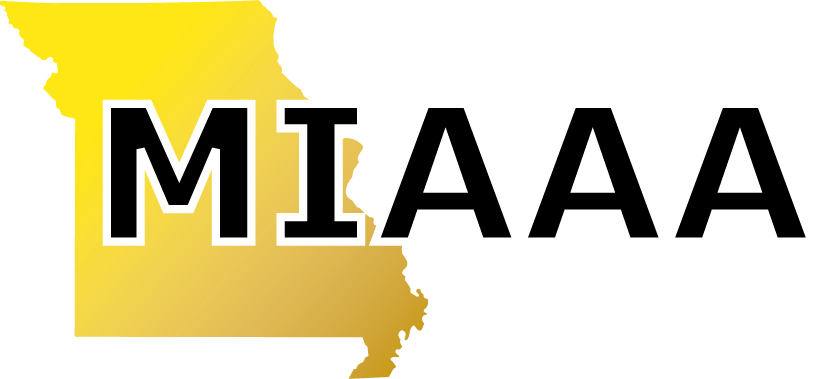 2021 MIAAA Summer Workshop LTC OfferingsMonday. August 2- 1:30-5:30pmLTC 503 Athletic Administration: Enhancing Organization Management: This course is a companion course to Strategies for Organizational Management and outlines an approach to the fundamentals and methods of athletic administration and alerts and educates athletic administrators on potential problems and possible solutions in areas such as special events, public relations, awards, fundraising, and Booster Clubs. The course also touches upon ways to improve citizenship and sportsmanship through positive initiatives. Athletic Administrators will have a hands-on experience creating handbooks and a strategic plan for their school. Required for: RAA, RMSAA, CAA and CMAA Certification.LTC 640 Athletic Administration: Role of the Urban Athletic Administrator: This course will provide insight and strategies for the leadership of athletic administrators in urban area schools. Additionally, the course will also focus on concerns and/or challenges regarding the value of sports programs in urban area schools. Participants who will derive the greatest benefit: Urban athletic administrators who want to gain useful strategies to make their day to day work environment more effective and efficient.LTC 723 Athletic Administration: Administration of Professional Growth Programs for Interscholastic Athletic Personnel: Providing continual professional development and education for coaches is one of the 14 legal responsibilities of athletic administrators, therefore creating a need to ensure that all coaching staff at all levels are trained at the highest level. This course will show athletic directors how to further continuing efforts. Professional development should be based upon the National Standards for Sport Coaches and would include individual school-sponsored programs, state association requirements, and professional providers such as the National Interscholastic Athletic Administrators Association (NIAAA) Professional Development Academy, the National Federation of State High School Associations (NFHS) Coach Education program, and the American Sport Education Program (ASEP).Tuesday, August 3- 8am-NoonLTC 631 Athletic Administration: Emergency Management of Interscholastic Athletic Events: This course will provide an overview of how to mitigate/prevent, prepare for and manage emergencies during interscholastic athletic events. The highlights include venue and event safety, security and emergency management issues. The course will provide guidelines for creating an emergency team, assessing the venue for risks and needs, developing and implementing emergency management plans, and debriefing after an incident.LTC 726 Athletic Administration: Student Leadership Development: Student Leadership Development is an essential component to any successful education-based athletic program. In this course, numerous ways to actively develop leaders in your local school and at the state level will be covered. Topics include: captains council, student leadership workshops, service learning, and local and statewide student summits. The society in which we live is ever-changing and so are our student-athletes, resulting in a necessity to find new ways to teach and challenge students to be the next generation of leaders. 